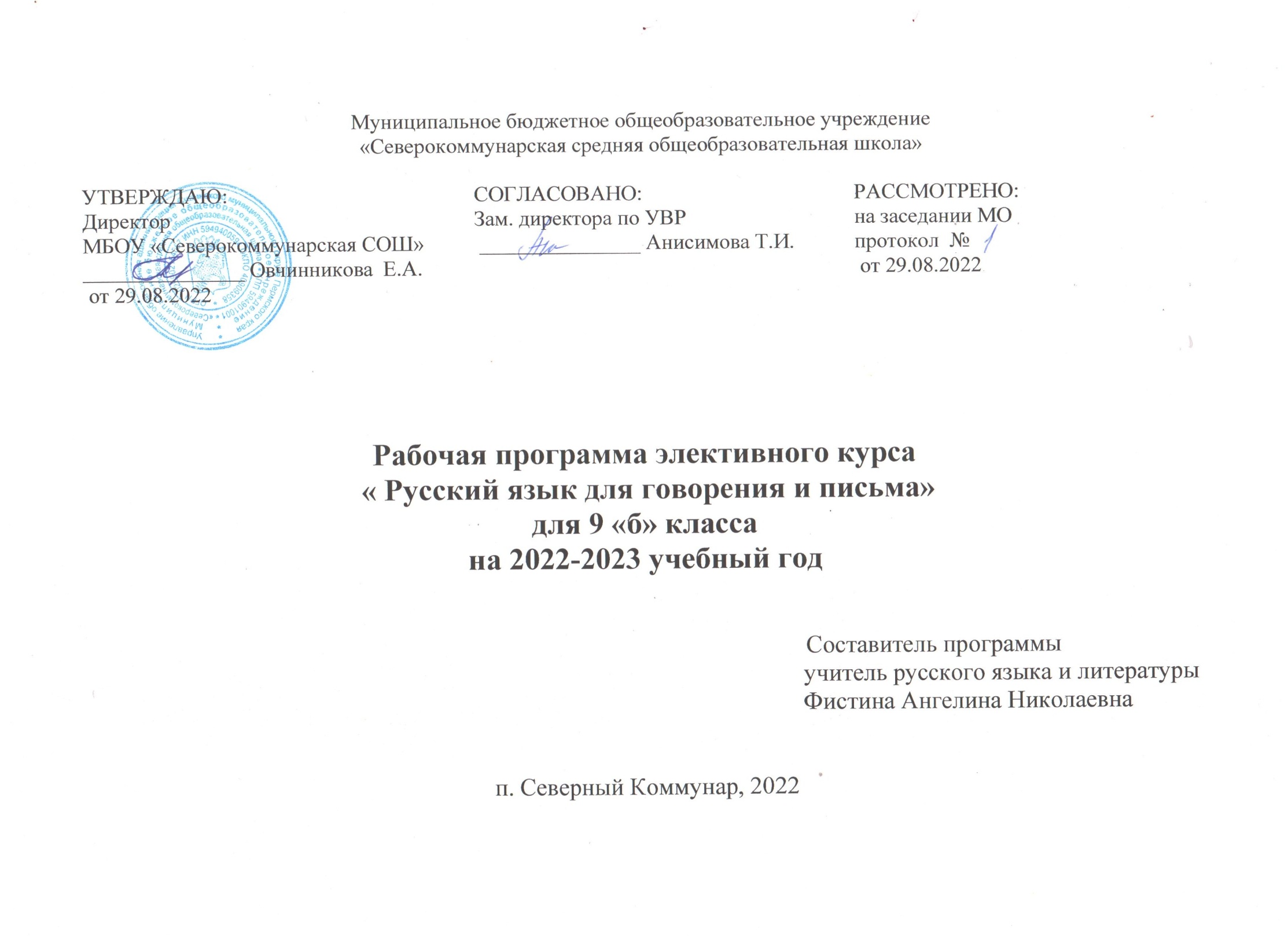 ПОЯСНИТЕЛЬНАЯ ЗАПИСКА         Русский язык – это важнейшая  часть национальной культуры русского народа, поэтому  имеет первостепенное значение, являясь не только предметом изучения системы знаний, на основе которых формируются практические важные умения и навыки, но и важнейшим средством познания других наук, средством развития мышления и воспитания учащихся.         В настоящее время всё более актуальной становится проблема формирования у школьников представлений о сущности, назначении и функции языка, об организующей роли его. Главная цель обучения элективному курсу по русскому языку состоит в том, чтобы познакомить обучающихся с объектами языкознания, его терминологическим аппаратом и повысить интерес к родному языку, что позволит, в свою очередь,  обеспечить  языковое развитие учащихся и помочь им  максимально овладеть речевой деятельностью.      Знание основных положений языкознания полезно как для отдельно взятого субъекта, так и для специалистов многих областей гуманитарных знаний. В связи с этим элективный курс может быть использован на этапе предпрофильной подготовки обучающихся девятых классов.       Курс русского языка «Русский язык для говорения и письма» направлен на достижение следующих целей:- знакомство с объектами языкознания, его терминологическим аппаратом. - воспитание гражданственности и патриотизма, воспитание интереса и любви к русскому языку; - совершенствование речемыслительной деятельности, коммуникативных умений и навыков, обеспечивающих свободное владение русским литературным языком в разных сферах и ситуациях; обогащение словарного запаса;- формирование прочных орфографических и пунктуационных умений и навыков, овладение нормами русского литературного языка и обогащение словарного запаса и грамматического строя речи учащихся.    Задачи обучения элективному курсу:1 Ознакомление с базовой терминологией языкознания. С важнейшими сведениями о сущности языка и особенностями его организации,2 Формирование целостного представления о языке на основе начальных лингвистических знаний.3  Освоение необходимых знаний о языке как знаковой системе и общественном явлении, его устройстве, развитии и функционировании; овладение основными нормами русского литературного языка; обогащение словарного запаса и грамматического строя учащихся; формирование способности к анализу и оценке языковых явлений и фактов, необходимых знаний о лингвистике как науке и ученых-русистах; умение пользоваться различными лингвистическими словарями.4 Осознание языка как формы выражения национальной культуры, взаимосвязи языка и истории народа, национально-культурной специфики русского языка, владение нормами речевого этикета, культурой межнационального общения.     Главные принципы, на которых строится курс,- научность, системность и доступность. Это позволит школьникам приобрести ключевые языковые компетенции.     Курс рассчитан на 17 часов                                                                                   СОДЕРЖАНИЕ УЧЕБНОГО МАТЕРИАЛА                                                                                                         Тематическое планирование                                                                                                               Ожидаемые результаты   В ходе изучения курса «Язык для говорения и письма» учащиеся должны овладеть следующими знаниями, умениями и навыками:Знать основы науки о языкеЗнать основные лингвистические терминыУметь работать со словарями и справочной литературойУметь систематизировать полученные знания, уметь применять на практике теоретические знанияЛитератураГоловин Б. Н. Введение в языкознание. М., 2014Дроздова О. Е. Уроки языкознания для школьников. М., 2014Леонтьев А. А. Что такое язык. М., 2013Реформатский А. А. Введение в языкознание. А., 2013Фолсом У. Книга о языке. М.,2013Шанский Н. М. В мире слов. М., 2014Шанский Н. м. Занимательный русский язык. М.,2013№                          Наименование раздела, темы1  Введение. Лингвистика как наука. Язык и речь. 2Язык и речь. Происхождение языка. Природа и сущность языка. Язык- система знаков. Функции языка. Язык и речь. Социально-функциональная структура языка. Классификация языков. Происхождение и развитие письма.3Фонетика. Артикуляционная база. Слог. Ударение и интонация. Фонема. Сильная и слабая позиция фонем. Система фонем.4Лексикология. Слово как предмет лексикологии. Лексическое значение и его типы. Фразеологические единицы.5Морфемика и словообразование. Понятие о морфеме. Основные способы словообразования.6Грамматика. Грамматический строй языка. Морфология. Классификация частей речи. Парадигма. Синтаксис. Основные единицы синтаксиса: структура, классификация, функция. №п/пТемаКол-во часовВиды деятельности учащихсяIВведениеЛингвистика как наука1Конспектирование лекции учителя. Составление понятийного словаря. Составление обобщающих тематических таблиц «Основные разделы языкознания», «Связь лингвистики с другими науками»IIЯзык и речьКонспектирование лекции учителя. Работа со справочной литературой. Составление понятийного словаря. Составление обобщающих тематических таблиц. Оформление плакатов с различными знаками. Создание древа языков. Составление «посланий». Подготовка сообщений и их обсуждение. Участие в дискуссии.1Происхождение языка1Конспектирование лекции учителя. Работа со справочной литературой. Составление понятийного словаря. Составление обобщающих тематических таблиц. Оформление плакатов с различными знаками. Создание древа языков. Составление «посланий». Подготовка сообщений и их обсуждение. Участие в дискуссии.2Природа и сущность языка1Конспектирование лекции учителя. Работа со справочной литературой. Составление понятийного словаря. Составление обобщающих тематических таблиц. Оформление плакатов с различными знаками. Создание древа языков. Составление «посланий». Подготовка сообщений и их обсуждение. Участие в дискуссии.3Язык – система знаков1Конспектирование лекции учителя. Работа со справочной литературой. Составление понятийного словаря. Составление обобщающих тематических таблиц. Оформление плакатов с различными знаками. Создание древа языков. Составление «посланий». Подготовка сообщений и их обсуждение. Участие в дискуссии.4Функции языка. Язык и речь1Конспектирование лекции учителя. Работа со справочной литературой. Составление понятийного словаря. Составление обобщающих тематических таблиц. Оформление плакатов с различными знаками. Создание древа языков. Составление «посланий». Подготовка сообщений и их обсуждение. Участие в дискуссии.5Социально-функциональная структура языка1Конспектирование лекции учителя. Работа со справочной литературой. Составление понятийного словаря. Составление обобщающих тематических таблиц. Оформление плакатов с различными знаками. Создание древа языков. Составление «посланий». Подготовка сообщений и их обсуждение. Участие в дискуссии.6Классификация языков1Конспектирование лекции учителя. Работа со справочной литературой. Составление понятийного словаря. Составление обобщающих тематических таблиц. Оформление плакатов с различными знаками. Создание древа языков. Составление «посланий». Подготовка сообщений и их обсуждение. Участие в дискуссии.7Происхождение и развитие письма1Конспектирование лекции учителя. Работа со справочной литературой. Составление понятийного словаря. Составление обобщающих тематических таблиц. Оформление плакатов с различными знаками. Создание древа языков. Составление «посланий». Подготовка сообщений и их обсуждение. Участие в дискуссии.IIIФонетикаКонспектирование лекции учителя. Составление понятийного словаря. Составление обобщающих тематических таблиц. Работа со справочной литературой. Лингвистические игры. Орфоэпические упражнения1Артикуляционная база1Конспектирование лекции учителя. Составление понятийного словаря. Составление обобщающих тематических таблиц. Работа со справочной литературой. Лингвистические игры. Орфоэпические упражнения2Слог. Ударение и интонация1Конспектирование лекции учителя. Составление понятийного словаря. Составление обобщающих тематических таблиц. Работа со справочной литературой. Лингвистические игры. Орфоэпические упражнения3Фонема. Сильная и слабая позиция фонем. Система фонем1Конспектирование лекции учителя. Составление понятийного словаря. Составление обобщающих тематических таблиц. Работа со справочной литературой. Лингвистические игры. Орфоэпические упражненияIVЛексикологияСоставление понятийного словаря. Составление тематических таблиц и схем. Работа с лингвистическим текстом. Работа со словарями разных типов. Лингвистические игры. Работа со справочной литературой. Подготовка сообщений по теме: «Это интересно». Составление словарей. Исследовательские задания: «Из истории слова», «Из истории фразеологизма»1Слово как предмет лексикологии. Лексическое значение и его типы1Составление понятийного словаря. Составление тематических таблиц и схем. Работа с лингвистическим текстом. Работа со словарями разных типов. Лингвистические игры. Работа со справочной литературой. Подготовка сообщений по теме: «Это интересно». Составление словарей. Исследовательские задания: «Из истории слова», «Из истории фразеологизма»2Фразеологические единицы1Составление понятийного словаря. Составление тематических таблиц и схем. Работа с лингвистическим текстом. Работа со словарями разных типов. Лингвистические игры. Работа со справочной литературой. Подготовка сообщений по теме: «Это интересно». Составление словарей. Исследовательские задания: «Из истории слова», «Из истории фразеологизма»VМорфемика и словообразованиеКонспектирование лекции учителя. Составление понятийного словаря. Составление словообразовательных цепочек. Составление словообразовательных гнёзд1Понятие о морфеме. Основные способы словообразования1Конспектирование лекции учителя. Составление понятийного словаря. Составление словообразовательных цепочек. Составление словообразовательных гнёздVIГрамматикаКонспектирование лекции учителя. Составление понятийного словаря. Составление обобщающих тематических таблиц и схем. Работа с текстами. Выполнение различных видов разбора.1Грамматический строй языка1Конспектирование лекции учителя. Составление понятийного словаря. Составление обобщающих тематических таблиц и схем. Работа с текстами. Выполнение различных видов разбора.2Морфология. Классификация частей речи. Парадигма1Конспектирование лекции учителя. Составление понятийного словаря. Составление обобщающих тематических таблиц и схем. Работа с текстами. Выполнение различных видов разбора.3Синтаксис. Основные единицы синтаксиса: структура, классификация, функция1Конспектирование лекции учителя. Составление понятийного словаря. Составление обобщающих тематических таблиц и схем. Работа с текстами. Выполнение различных видов разбора.